Finans- och näringsutskottets betänkandeHöjning av barnbidragets ensamförsörjartilläggLandskapsregeringens lagförslag LF 25/2021-2022INNEHÅLLSammanfattning	1Landskapsregeringens förslag	1Utskottets förslag	1Ärendets behandling	1Utskottets förslag	2SammanfattningLandskapsregeringens förslagLandskapsregeringen föreslår en ändring av landskapslagen om tillämpning i landskapet Åland av barnbidragslagen. Genom förslaget höjs barnbidragets tillägg för ensamförsörjare med 20 euro per barn. Förslaget medför således att ensamförsörjartillägget höjs från 60 euro till 80 euro per barn och kalendermånad.	Eftersom varken barnbidraget eller dess ensamförsörjartillägg indexjusteras beaktas inte hur exempelvis konsumentpriserna i genomsnitt utvecklar sig över tid. Det senaste halvåret har konsumentpriserna stigit märkbart. Genom förslaget vill landskapsregeringen stärka köpkraften hos förmånstagare som befinner sig i en svagare ekonomisk ställning än andra hushåll.	Lagförslaget hänför sig till landskapsregeringens förslag till tredje tilläggsbudget för år 2022 och avses bli behandlad i samband med den. Avsikten är att den föreslagna lagen ska behandlas som en budgetlag i enlighet med 20 § 3 mom. i självstyrelselagen, så att bestämmelserna snarast kan träda i kraft.	Lagen föreslås träda i kraft så snart som möjligt.Utskottets förslagUtskottet föreslår att lagtinget antar lagförslaget i föreslagen lydelse.Ärendets behandlingLagtinget har den 12 september 2022 inbegärt finans- och näringsutskottets yttrande i ärendet. 	Utskottet har i ärendet hört enhetschefen Tove Nylund från social- och miljöavdelningen.	I ärendets avgörande behandling deltog ordföranden Jörgen Pettersson, viceordföranden John Holmberg, ledamöterna Nina Fellman, Lars Häggblom, Robert Mansén, Jörgen Strand och Stephan Toivonen.Utskottets förslagMed hänvisning till det anförda föreslår utskottetatt lagtinget antar lagförslaget i oförändrad lydelse samtatt landskapsregeringen bemyndigas att bestämma att denna lag helt eller delvis ska träda i kraft i den ordning som föreskrivs i 20 § 3 mom. självstyrelselagen. __________________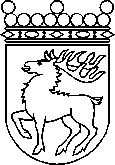 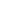 Ålands lagtingBETÄNKANDE nr 20/2021-2022BETÄNKANDE nr 20/2021-2022DatumFinans- och näringsutskottet2022-09-16Till Ålands lagtingTill Ålands lagtingTill Ålands lagtingTill Ålands lagtingTill Ålands lagtingMariehamn den 16 september 2022Mariehamn den 16 september 2022OrdförandeJörgen PetterssonSekreterareSten Eriksson 